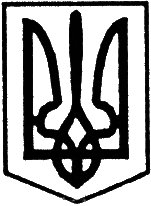 Благовіщенська  районна радаКіровоградської областісімнадцята  сесія сьомого скликаннявід  “25” травня  2018 року                                                     		      № 319м. БлаговіщенськеПро затвердження технічної документації з  нормативноїгрошової оцінки земельної  ділянки, що відводиться длярозміщення, будівництва, експлуатації та обслуговування будівель і споруд об’єктівенергогенеруючих підприємств, установ і організацій –будівництва сонячної електростанції на території Новоселицької сільської ради(за межами населеного пункту)            Керуючись Законом України “Про місцеве самоврядування в Україні” ст.23 Закону України “Про оцінку землі”, заслухавши інформацію Колосовської Тетяни Анатоліївни., виконуючої обов’язки  начальника в Благовіщенському районі  Головного управління Держгеокадастру у Кіровоградській області,  врахувавши рекомендації постійних комісій районної ради з питань агропромислового комплексу, регулювання земельних відносин та охорони навколишнього природного та з питань планування, бюджету та фінансів,  районна рада                                                   ВИРІШИЛА:1. Затвердити технічну документацію з нормативної грошової оцінки земельної ділянки що відводиться для  розміщення, будівництва, експлуатації та обслуговування будівель і споруд об’єктів енергогенеруючих підприємств, установ і організацій – будівництва сонячної електростанції  на території Новоселицької сільської ради (за межами населеного пункту) Благовіщенського району Кіровоградської області, а саме:2. Контроль за виконанням даного рішення покласти на постійну комісію районної ради з питань агропромислового комплексу, регулювання земельних відносин та охорони навколишнього природного середовища.Голова районної ради                                                                І.КРИМСЬКИЙЗемельна ділянкаПлоща, гаНормативна грошова оцінка, грн. станом на 01.01.2018 року125,00016870711,76Всього25,00016870711,76